KLASA: UP/I-361-03/19-06/110URBROJ:2170/1-03-05/10-19-10Mali Lošinj, 4. rujna 2019. Primorsko-goranska županija, Upravni odjel za prostorno uređenje, graditeljstvo i zaštitu okoliša, Ispostava u Malom Lošinju, na temelju članka 101. stavka 2. Zakona o gradnji („Narodne novine“ broj 153/13, 20/17, 39/19) povodom zahtjeva kojeg je podnio investitor TD „VODOOPSKRBA I ODVODNJA CRES LOŠINJ“ d.o.o.  Cres, Turion 20/A, OIB: 55232800223, za izdavanje građevinske dozvole, izdaje G R A Đ E V I N S K U   D O Z V O L UDozvoljava se investitoru TD „VODOOPSKRBA I ODVODNJA CRES LOŠINJ“ d.o.o.  Cres, Turion 20/A, izgradnja kanalizacije i vodoopskrbe naselja Nerezine: područje OSOR-NEREZINE s CS OSOR 2, CS BENZINSKA i CS SV.FRANE, na dijelu k.č. 63, 570, 571/1, 571/3, 821/6, 822/6, 822/7, 822/8, 838/3, 838/4, 841/2, 842/2, 845/1, 845/2, 846/3, 846/4, 1834/1, 1834/3 (CS OSOR 2), 1835/4 i 1836 sve k.o. Osor i dijelu k.č. 806/13 (CS SV.FRANE), 858/1, 858/3, 858/5, 859/4, 861/3, 862/9, 862/10, 862/11, 862/12, 862/13, 862/14, 862/15, 862/16, 865/2, 866/10 (CS BENZINSKA), 866/8, 868/8, 1028/12, 1028/14, 1028/15, 1028/16, 1028/17, 1028/18, 1029/2, 1030/4, 1038/3, 1038/4, 1039/2, 1042/3, 1042/4, 1048/3, 1049/2, 1063/2, 1082/3, 1082/4, 1084/4, 1084/5, 1085/2, 1086/2, 1087/2, 1088/21, 1088/22, 1088/23, 1088/24, 1088/25, 1098/5, 1098/6, 1098/7, 1098/8, 1099/3, 1101/2, 2182/2, 2159/1, 2159/2, 2159/3, 2159/4, 2159/7, 2159/8, 2183/2, 2184/2, 2187/2, 2188/2, 2578/2, 2579/2, 2580/1, 3498/2 sve k.o. Nerezine, građevine infrastrukturne namjene, 2.skupine, na području grada Malog Lošinja u Primorsko goranskoj županiji, u skladu sa Glavnim projektom, zajedničke oznake P2-NEREZINE, koji je ovjerio glavni projektant Petar Brusić, mag.ing.aedif., broj ovlaštenja G 455, iz društva „TEH PROJEKT HIDRO“ d.o.o. iz Rijeke, Fiorello la Guardia 13/V, a sastavni je dio ove građevinske dozvole.Glavni projekt sastoji se od mapa:1. 	MAPA 1/6 – GLAVNI PROJEKT-Građevinski projekt – dio 1., broj projekta: 1711/1 od kolovoza 2018. godine i Glavni projekt-građevinski projekt-dopuna, broj projekta 1711/1A,iz kolovoza 2018.godine, zajedničke oznake projekta: P2-NEREZINE, koji je ovjerio glavni projektant, Petar Brusić, mag.ing.aedif., broj ovlaštenja G 455, iz društva „TEH PROJEKT HIDRO“ d.o.o. iz Rijeke, Fiorello la Guardia 13/V;2. 	MAPA 2/6 – Građevinski projekt – dio 2., broj projekta: 1711/2 od kolovoza 2018. godine, zajedničke oznake projekta: P2-NEREZINE, koji je ovjerio glavni projektant, Petar Brusić, mag.ing.aedif., broj ovlaštenja G 455, iz društva „TEH PROJEKT HIDRO“ d.o.o. iz Rijeke, Fiorello la Guardia 13/V;3. 	MAPA 3/6 – Građevinski projekt – dio 3., broj projekta: 1711/3 od kolovoza 2018. godine, zajedničke oznake projekta: P2-NEREZINE, koji je ovjerio glavni projektant, Petar Brusić, mag.ing.aedif., broj ovlaštenja G 455, iz društva „TEH PROJEKT HIDRO“ d.o.o. iz Rijeke, Fiorello la Guardia 13/V;4. 	MAPA 4/6 – Elektrotehnički projekt – elektroinstalacija i automatika CS „OSOR 2“, broj projekta: KS-08.2/17-GL od kolovoza 2018. godine, zajedničke oznake projekta: P2-NEREZINE, koji je ovjerio projektant, Miroslav Crnić, mag.ing.el., broj ovlaštenja E 2652, iz društva „ESP“ d.o.o. iz Rijeke, Krešimirova 60;5. 	MAPA 5/6 – Elektrotehnički projekt – elektroinstalacija i automatika CS „BENZINSKA“, broj projekta: KS-08.3/17-GL od kolovoza 2018. godine, zajedničke oznake projekta: P2-NEREZINE, koji je ovjerio projektant, Miroslav Crnić, mag.ing.el., broj ovlaštenja E 2652, iz društva „ESP“ d.o.o. iz Rijeke, Krešimirova 60;6. 	MAPA 6/6 – Elektrotehnički projekt – elektroinstalacija i automatika CS „SV.FRANE“, broj projekta: KS-08.4/17-GL od kolovoza 2018. godine, zajedničke oznake projekta: P2-NEREZINE, koji je ovjerio projektant, Miroslav Crnić, mag.ing.el., broj ovlaštenja E 2652, iz društva „ESP“ d.o.o. iz Rijeke, Krešimirova 60.Ova dozvola prestaje važiti ako investitor ne pristupi građenju u roku od tri godine od dana pravomoćnosti iste.Investitor je dužan ovom tijelu prijaviti početak građenja najkasnije osam dana prije početka građenja.Važenje građevinske dozvole produžuje se na zahtjev investitora jednom za tri  godine ako se nisu promijenili uvjeti za provedbu zahvata u prostoru određeni prostornim planom, odnosno lokacijskom dozvolom u skladu s kojima je građevinska dozvola izdana.  O b r a z l o ž e nj eInvestitor, trgovačko društvo „Vodoopskrba i odvodnja Cres Lošinj“ d.o.o. iz  Cresa, Turion 20/A, je zatražio podneskom zaprimljenim dana  17. travnja 2019. godine izdavanje građevinske dozvole za zahvat u prostoru: izgradnja kanalizacije i vodoopskrbe naselja Nerezine: područje OSOR-NEREZINE s CS OSOR 2, CS BENZINSKA i CS SV.FRANE, na dijelu k.č. 63, 570, 571/1, 571/3, 821/6, 822/6, 822/7, 822/8, 838/3, 838/4, 841/2, 842/2, 845/1, 845/2, 846/3, 846/4, 1834/1, 1834/3 (CS OSOR 2), 1835/4 i 1836 sve k.o. Osor i dijelu k.č. 806/13 (CS SV.FRANE), 858/1, 858/3, 858/5, 859/4, 861/3, 862/9, 862/10, 862/11, 862/12, 862/13, 862/14, 862/15, 862/16, 865/2, 866/10 (CS BENZINSKA), 866/8, 868/8, 1028/12, 1028/14, 1028/15, 1028/16, 1028/17, 1028/18, 1029/2, 1030/4, 1038/3, 1038/4, 1039/2, 1042/3, 1042/4, 1048/3, 1049/2, 1063/2, 1082/3, 1082/4, 1084/4, 1084/5, 1085/2, 1086/2, 1087/2, 1088/21, 1088/22, 1088/23, 1088/24, 1088/25, 1098/5, 1098/6, 1098/7, 1098/8, 1099/3, 1101/2, 2182/2, 2159/1, 2159/2, 2159/3, 2159/4, 2159/7, 2159/8, 2183/2, 2184/2, 2187/2, 2188/2, 2578/2, 2579/2, 2580/1, 3498/2 sve k.o. Nerezine, građevine infrastrukturne namjene, 2.skupine, na području grada Malog Lošinja u Primorsko goranskoj županiji, u skladu sa Glavnim projektom zajedničke oznake P2-NEREZINE, iz točke I. izreke ove dozvole.Infrastrukturna građevina za koju se izdaje građevinska dozvola, dio je SUSTAVA ODVODNJE OTPADNIH VODA AGLOMERACIJE NEREZINE za prijavu izgradnje vodno-komunalne infrastrukture za sufinanciranje od strane EU.Zahvat u prostoru obuhvaća izgradnju/proširenje kanalizacijske mreže za odvodnju sanitarnih otpadnih voda od Osora do Nerezina u ukupnoj dužini od cca 4400 m te nadogradnju vodoopskrbne mreže izgradnjom transportnog cjevovoda vode po novoj trasi u ukupnoj dužini od cca 3475 m.Objekti koji se grade u sustavu su: Crpna stanica OSOR 2, podzemna glavna crpna stanica u mokroj izvedbi koja transportira otpadne vode na Kolektor N-2 DN 300 koji vodi na CS BENZINSKA, crpna stanica BENZINSKA, podzemna glavna crpna stanica u mokroj izvedbi koja transportira otpadne vode na Kolektor S-5.2/1 DN 300 koji vodi na CS SV.FRANE te crpna stanica SV.FRANE, podzemna glavna crpna stanica u mokroj izvedbi koja transportira otpadne vode na Kolektor S-4 DN 300 koji vodi na CS NEREZINE II.Crpna stanica OSOR 2 kapaciteta je 7 l/s te ima retencijski bazen za slučaj incidentalne situacije. Izvest će jedan crpni zdenca za smještaj crpnih agregata. U crpnom zdencu 1 smještene su  dvije potopljene crpke sistema rada 1+1 s mogućnošću ručnog rada 2+0 u ručnom radu.Crpna stanica BENZINSKA kapaciteta je 7 l/s (zima) i dodatni kapacitet 18 l/s (ljeto) te ima retencijski bazen za slučaj incidentalne situacije. Izvest će dva crpna zdenca za smještaj crpnih agregata za rad van sezone (zima) i u sezoni (ljeto) . U crpnom zdencu 1 smještene su  dvije potopljene crpke sistema rada 1+1, a u crpnom zdencu 2 također dvije sistema rada 1+1.  Crpna stanica SV.FRANE kapaciteta je 7 l/s (zima) i dodatni kapacitet 19 l/s (ljeto) te ima retencijski bazen za slučaj incidentalne situacije. Izvest će se dva crpna zdenca za smještaj crpnih agregata za rad van sezone (zima) i u sezoni (ljeto). U crpnom zdencu 1 smještene su  dvije potopljene crpke sistema rada 1+1, a u crpnom zdencu 2 također dvije sistema rada 1+1.Za crpne stanice predviđene su samostalne građevne čestice i imaju direktan pristup na cestu Osor-Nerezine, odnosno cestu kroz naselje Nerezine. Cjevovod se polaže u zaštitnom pojasu i negdje u trupu postojećih prometnica.Elektro priključak crpnih stanica rješava se NN priključkom po uvjetima HEP-a, a paralelno s trasom cjevovoda ugrađuje se DTK kanalizacija Vodoopskrbe i odvodnje Cres Lošinj: 2 x PEHD DN 50 mm/NP 10 bara, dužine 2 x 3400 m s montažnim zdencima za potrebe upuhavanja optičkog kabela i povezivanje u sustav NUS-a (nadzorno-upravljačkog sustava) na UPOV Nerezine. Kod profila 17- stacionaže km 0+272,4 dolazi do križanja predviđenih instalacija kanalizacije i vodoopskrbe sa podzemnim visokonaponskim kabelskim vodom 110 Kv KRK-LOŠINJ. U sklopu Glavnog projekta-Građevinski  projekt-dopuna, broj projekta 1711/1A iz kolovoza 2018.godine, zajedničke oznake projekta: P2-NEREZINE, koji je ovjerio glavni projektant, Petar Brusić, mag.ing.aedif., broj ovlaštenja G 455, iz društva „TEH PROJEKT HIDRO“ d.o.o. iz Rijeke, Fiorello la Guardia 13/V; prikazano je križanje preloženog 110 Kv kabela u PEHD cijevi DN 355 mm s dodatnom betonskom zaštitom i projektiranih cjevovoda, pa, sukladno Potvrdi glavnog projekta izdanoj od nadležnog Hrvatskog operatora prijenosnog sustava d.o.o., Prijenosno područje Rijeka, br. S-29/19 od 19.08.2019., prilikom izvođenja građevinskih radova treba obratiti posebnu pažnju na blizinu VN podzemnog kabela zbog mogućih opasnosti i eventualnih oštećenja, a građevinske radove iznad i u zaštitnom koridoru VN kabela ( širine 5m ) potrebno je izvoditi ručno, uz obavezno prisustvo predstavnika HOPS-a, Prijenosno područje Rijeka.Nije predviđen pokusni rad, a ako se iz nekih razloga ne izvedu svi cjevovodi moguće je uporabiti dio građevine. Uvjet uporabe dijela građevine je da se izvedeni dio kanalizacije može staviti u funkciju. Glavni projekt je podijeljen u dva djela građevine s obzirom da se jedan dio kanalizacije i vodovoda izvodi u sklopu infrastrukture u Obnovi državne ceste D100: dionica Osor-Nerezine dužine 2530 m, a drugi dio van zone zahvata obnove ceste.U spis je priložena Zakonom  propisana dokumentacija i to:  Tri primjerka glavnog projekta iz točke I. izreke građevinske dozvole.Izjava glavnog projektanta da je Glavni projekt izrađen u skladu sa uvjetima određenim Lokacijskom dozvolom, Klasa: UP/I 350-05/17-03/15, Urbroj: 2170/1-03-05/1-18-9 od 10. srpnja 2018. godine, izdanom po Primorsko-goranskoj županiji, Upravnom odjelu za prostorno uređenje, graditeljstvo i zaštitu okoliša, Ispostava u Malom Lošinju, sa Zakonom o gradnji (NN 153/13, 20/17), te odredbama posebnih zakona i propisa, da je projekt usklađen s Prostornim planom uređenja Grada Malog Lošinja ("Službene  novine Primorsko - goranske županije", br. 13/08, 13/12, 26/13, 5/14, 42/14, 25/15, 32/15, 37/15 i 32/16) te da su dijelovi dokumentacije i svi elaborati međusobno usklađeni.Kopija katastarskog plana, za k.č.1834/3 k.o. Osor, izdana od Državne geodetske uprave, Područnog ureda za katastar Rijeka, Odjela za katastar nekretnina Mali Lošinj, Klasa: 935-06/19-01/209, Urbroj: 541-17-07/5-19-2, od 15. svibnja 2019. godine, za parcelu na kojoj se planira CS OSOR 2, kao dokaz da je građevna čestica formirana.Kopija katastarskog plana, za k.č. 866/10 k.o. Nerezine, izdana od Državne geodetske uprave, Područnog ureda za katastar Rijeka, Odjela za katastar nekretnina Mali Lošinj, Klasa: 935-06/19-01/210, Urbroj: 541-17-07/5-19-2, od 15. svibnja 2019. godine, za parcelu na kojoj se planira CS BENZINSKA, kao dokaz da je građevna čestica formirana.Kopija katastarskog plana, za k.č. 806/13 k.o. Nerezine, izdana od Državne geodetske uprave, Područnog ureda za katastar Rijeka, Odjela za katastar nekretnina Mali Lošinj, Klasa: 935-06/19-01/211, Urbroj: 541-17-07/5-19-2, od 15. svibnja 2019. godine, za parcelu na kojoj se planira CS SV.FRANE, kao dokaz da je građevna čestica formirana.Potvrde glavnog projekta javnopravnih tijela u smislu odredbe članka 88. Zakona o gradnji i to: Potvrda o usklađenosti glavnog projekta, Klasa: 361-03/18-02/1612, Urbroj: 376-10-18-2 od 09. ožujka 2018. godine, izdana od Hrvatske regulatorne agencije za mrežne djelatnosti (HAKOM), Zagreb Potvrda glavnog projekta za CS Osor 2, broj: 401200103-7499/18-RK od 16. travnja 2018. godine izdana od „HEP-ODS“ d.o.o., Elektroprimorje RijekaPotvrda glavnog projekta za CS Benzinska, broj: 401200103-7500/18-RK od 16. travnja 2018. godine izdana od „HEP-ODS“ d.o.o., Elektroprimorje RijekaPotvrda glavnog projekta za CS Sv.Frane, broj: 401200103-7498/18-RK od 16. travnja 2018. godine izdana od „HEP-ODS“ d.o.o., Elektroprimorje RijekaPotvrda, Klasa: 540-02/18-05/5346, Urbroj: 534-07-4-4-8/5-18-2 od 02. ožujka 2018. godine, izdana od Ministarstva zdravstva, Uprave za sanitarnu inspekciju, Sektora županijske sanitarne inspekcije, Službe za Istru i Primorje, Ispostave Rijeka Potvrda na glavni projekt, broj: VIO-03/18-36/2-I od 14. ožujka 2018. godine, izdane od „Vodoopskrba i odvodnja Cres Lošinj“ d.o.o., Cres Vodopravna potvrda, Klasa: 325-01/18-07/0000960, Urbroj: 374-23-1-18-02 od 06. ožujka 2018. godine, izdana od Hrvatskih voda, VGO za slivove sjevernog Jadrana, RijekaPotvrda, Klasa: 350-05/17-01/132, Urbroj: 2170-02-07-18-2 od 13. ožujka 2018. godine, izdana od Županijske uprave za ceste PGŽ, Rijeka Potvrda glavnog projekta, Klasa: 340-09/18-5/139-2, Urbroj: 345-931/622-2018-2 od 20. ožujka 2018. godine, izdana od društva Hrvatske ceste d.o.o., Sektora za održavanje i promet, Poslovne jedinice RijekaPotvrda, Klasa: 612-08/17-23/3314, Urbroj: 532-04-02-11/12-18-4 od 23. travnja 2018. godine, izdana od Ministarstva kulture, Uprave za zaštitu kulturne baštine, Konzervatorskog odjela u RijeciPotvrda na glavni projekt, Klasa: 361-03/18-01/18, Urbroj: 2213/01-01-18-2 od 11. travnja 2018. godine, izdana od Grada Malog Lošinja, Mali Lošinj Potvrda glavnog projekta  300100201/2249/19 RŠ od 19.8.2019.godine izdana od Hrvatskog operatora prijenosnog sustava d.o.o., Prijenosno područje Rijeka-Rješenje o prihvatljivosti zahvata za okoliš , izdano od Ministarstva zaštite okoliša i  prirode, Radnička cesta 80, KLASA: UP/I-351-03/16-08/52, URBROJ: 517-06-2-2-2- 16-11, od 8. srpnja 2016.Rješenje o prihvatljivosti zahvata za okoliš , izdano od Ministarstva zaštite okoliša i  prirode, Radnička cesta 80, KLASA: UP/I-351-03/16-08/52, URBROJ: 517-06-2-2-2- 16-11, od 8. srpnja 2016.Dokaz pravnog interesa za izdavanje građevinske dozvole, i to:Pisana suglasnost u svrhu dokaza pravnog interesa za k.č. 858/1 k.o. Nerezine, Mavrinac Ronalda, vlasnika nekretnine;Ugovor o pravu služnosti komunalne infrastrukture, broj: VIO-12/19-1/1-I od 08. siječnja 2019. godine, sklopljen između Spajić Maris i investitora Vodoopskrba i odvodnja Cres Lošinj d.o.o.;Ugovor o pravu služnosti komunalne infrastrukture, broj: VIO-12/18-44/1-I od 19. rujna 2018. godine, sklopljen između Sokolić Nevia i investitora Vodoopskrba i odvodnja Cres Lošinj d.o.o.;Ugovor o pravu služnosti komunalne infrastrukture, broj: VIO-12/18-43/1-I od 19. rujna 2018. godine, sklopljen između Satalić Marka i investitora Vodoopskrba i odvodnja Cres Lošinj d.o.o.;Ugovor o pravu služnosti komunalne infrastrukture, broj: VIO-12/18-45/1-I od 19. rujna 2018. godine, sklopljen između Sokolić Tonya i investitora Vodoopskrba i odvodnja Cres Lošinj d.o.o.;Zahtjev, broj: VIO-22/2-2018 od 05. rujna 2018. godine, investitora Vodoopskrba i odvodnja Cres Lošinj d.o.o. upućen Ministarstvu državne imovine, Zagreb, u svezi prava služnosti na k.č. 63, 570 i 571/1, sve k.o. Osor, koje su u vlasništvu Republike Hrvatske; Ugovor o pravu služnosti komunalne infrastrukture, Klasa: 361-01/18-01/06, Urbroj: 2213/01-01-18-3 od 14. rujna 2018. godine, sklopljen između Grada Malog Lošinja i investitora Vodoopskrba i odvodnja Cres Lošinj d.o.o.;Ugovor o pravu služnosti komunalne infrastrukture, Klasa: 944-17/19-01/03, Urbroj: 2213/01-01-19-3 od 22. svibnja 2019. godine, sklopljen između Grada Malog Lošinja i investitora Vodoopskrba i odvodnja Cres Lošinj d.o.o.;Ugovor o osnivanju prava služnosti, Klasa: 340-09/18-15/22, Urbroj: 2170-02-06-18-2 od 08.studenog 2018. godine, sklopljen između Županijske uprave za ceste PGŽ i investitora Vodoopskrba i odvodnja Cres Lošinj d.o.o.;Suglasnost Hrvatske ceste d.o.o., Klasa: 340-09/18-10/450, Urbroj: 345-700-720-721/687-19-05/ND od 10.lipnja 2019. godine, za radove na izgradnji predmetne građevine na dijelu 571/3, 821/6, 822/6, 822/7, 822/8, 838/3, 838/4, 841/2, 842/2, 845/2, 846/3, 846/4, 1834/1, 1835/4 sve k.o. Osor i dijelu k.č. 858/3, 858/5, 861/3, 862/9, 862/10, 862/11, 862/12, 862/13, 862/14, 862/15, 862/16, 865/2, 2159/2, 2182/2, 866/8, 868/8, 1028/14, 1028/15, 1028/16, 1028/17, 1028/18, 1029/2, 1030/4, 1038/3, 1038/4, 1039/2, 1042/3, 1042/4, 1048/3, 1049/2, 1063/2, 1082/3, 1082/4, 1084/4, 1084/5, 1085/2, 1086/2, 1087/2, 1088/21, 1088/22, 1088/23, 1088/24, 1088/25, 1098/5, 1098/6, 1098/7, 1098/8, 1099/3, 1101/2, 2159/4, 2159/7, 2159/8, 2183/2, 2184/2, 2187/2, 2188/2, 2578/2, 2579/2, 2580/1 i 3498/2, sve k.o. Nerezine, koje u naravi predstavljaju dio državne ceste DC 100 koja je u nadležnosti upravljanja Hrvatskih cesta d.o.o.;Zahtjev, broj: VIO-22/1-2018 od 05. rujna 2018.godine, investitora Vodoopskrba i odvodnja Cres Lošinj d.o.o. upućen Ministarstvu državne imovine, Zagreb, u svezi prava građenja ili kupnje k.č. 1834/3 k.o. Osor (k.č. 2580/4 k.o. Nerezine), radi izgradnje CS OSOR 2, koja je u vlasništvu Republike Hrvatske; Ugovor o koncesiji za posebnu upotrebu pomorskog dobra u svrhu izgradnje kanalizacijske građevine CS BENZINSKA, Klasa: 944-17/18-01/09, Urbroj: 2213/01-01-19-14 od 14. veljače 2019. godine, sklopljen između Grada Malog Lošinja i investitora Vodoopskrba i odvodnja Cres Lošinj d.o.o.;Ugovor o osnivanju prava građenja za CS SV.FRANE, Klasa: 361-01/18-01/07, Urbroj: 2213/01-01-18-3 od 14. rujna 2018. godine, sklopljen između Grada Malog Lošinja i investitora Vodoopskrba i odvodnja Cres Lošinj d.o.o.;Zahtjev je osnovan.U postupku izdavanja građevinske dozvole utvrđeno je sljedeće:U spis je priložena propisana dokumentacija iz odredbe članka 108. stavka 2. Zakona o gradnji.Priložene su propisane potvrde glavnog projekta javnopravnih tijela.Glavni projekt iz točke 1. izreke ove dozvole izradile su ovlaštene osobe,  izrađen je na način koji osigurava njegovu jedinstvenost s obzirom na građevinu za koju je izrađen, izrađen na način da je onemogućena promjena njegova sadržaja odnosno zamjena njegovih dijelova te sa sadržajem i elementima glavnog projekta sukladno odredbama članaka 64. do 73. Zakona o gradnji.Strankama u postupku omogućeno je javnim pozivom da izvrše uvid u spis predmeta, prema odredbi članka 116. stavak 2. Zakona o gradnji, o čemu je sačinjen zapisnik koji prileže spisu. Na uvid u spis  zakazan za dan 10. lipnja 2019. godine, stranke se, iako uredno pozvane, pozivu nisu odazvale na uvid u spis predmeta u vrijeme uvida, a ni u roku od osam dana od dana određenog u pozivu sukladno članku 119. stavku 3. Zakona o gradnji. S obzirom na navedeno smatra se da je strankama pružena mogućnost uvida u spis predmeta.Slijedom iznesenoga postupalo se prema odredbi članka 111. Zakona o gradnji, te je odlučeno kao u izreci. Upravna pristojba za opću pristojbu, prema tarifnom broju 1. Uredbe o tarifi upravnih pristojbi („Narodne novine broj“ broj 8/17, 37/17, 129/17), plaćena je u iznosu 70,00 kuna državnim biljezima emisije Republike Hrvatske, koji su zalijepljeni na podnesku i poništeni pečatom ovoga tijela.Upravna pristojba za izdavanje građevinske dozvole  prema Tar. br. 51. stavak 1. točka 1. Tarife upravnih pristojbi koja je sastavni dio Uredbe o tarifi upravnih pristojbi („Narodne novine broj“ broj 8/17, 37/17, 129/17), uplaćena je u iznosu od 12.000,00 kuna, na račun Primorsko goranske Županije-broj računa-IBAN:HR6923400091800008005, model: HR68.UPUTA O PRAVNOM LIJEKU:Protiv ovog rješenja može se izjaviti žalba Ministarstvu graditeljstva i prostornoga uređenja, Zagreb, Ulica Republike Austrije 20, u roku od 15 dana od dana primitka rješenja. Žalba se predaje neposredno ili putem pošte preporučeno Primorsko-goranskoj županiji, Upravnom odjelu za graditeljstvo i zaštitu okoliša, Ispostava Mali Lošinj, Riva lošinjskih kapetana 7, a može se izjaviti i usmeno na zapisnik kod ovog tijela.Upravna pristojba na žalbu plaća se prema Zakonu o upravnim pristojbama („Narodne novine“ br. 115/16) u iznosu od 35,00 kuna, a prema Tarifnom broju 3. Uredbe o tarifi upravnih pristojbi („Narodne novine“ br. 8/17, 37/17, 129/17).  Stranka se može odreći prava na žalbu u pisanom obliku ili usmeno na zapisnik, od dana primitka prvostupanjskog rješenja do isteka roka za izjavljivanje žalbe.  Stranka može odustati od žalbe sve do otpreme rješenja o žalbi. Protiv ovog rješenja može se izjaviti žalba Ministarstvu graditeljstva i prostornoga uređenja, Zagreb, Ulica Republike Austrije 20, u roku od 15 dana od dana primitka rješenja.Voditeljica ispostave                                                                        Almedina Hasić, dipl.iur.DOSTAVITI:VODOOPSKRBA I ODVODNJA CRES LOŠINJ d.o.o. Cres, Turion 20/A Strankama koje se nisu odazvale objavom na Oglasnoj ploči ovog Upravnog odjelaSpis, ovdje Na znanje: Grad Mali Lošinj, Riva lošinjskih kapetana 7, Mali LošinjNA ZNANJE (po izvršnosti):Hrvatske vode, Vodnogospodarska ispostava za slivno područje Kvarnersko   primorje i otoci, Verdijeva 6/IV, Rijeka, radi naplate vodnog doprinosa,Grad Mali Lošinj, Riva lošinjskih kapetana 7, Mali Lošinj, radi naplate komunalnog doprinosaOBJAVA: Na mrežnim stranicama ovoga Upravnoga tijela, sukladno članku 120. stavak 4. Zakona o gradnji, u trajanju od najmanje 30 dana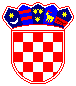 REPUBLIKA HRVATSKAPRIMORSKO-GORANSKA ŽUPANIJA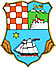 UPRAVNI ODJEL ZAPROSTORNO UREĐENJE,GRADITELJSTVO I  ZAŠTITU OKOLIŠAISPOSTAVA  U MALOM LOŠINJU